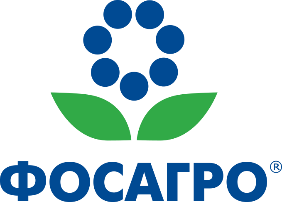 Акционеры ФосАгро на внеочередном собрании приняли решение о выплате дивидендовМосква. 24 июня 2019 г. Акционеры ПАО «ФосАгро», одного из ведущих мировых производителей фосфорсодержащих удобрений, сегодня на внеочередном общем собрании приняли решение о выплате дивидендов в объеме 9,324 млрд руб. из расчета 72 рубля на обыкновенную акцию.Выплаты будут произведены из нераспределенной чистой прибыли, сформированной по состоянию на 31 марта 2019 г. В качестве даты закрытия реестра для получения дивидендов было установлено 10 июля 2019 г.Комментируя решение собрания акционеров, член Совета директоров, Генеральный директор ПАО «ФосАгро» Андрей Гурьев отметил: «Реализация масштабной инвестпрограммы в рамках досрочно исполненной в минувшем году Стратегии развития ФосАгро 2020 позволяет компании генерировать стабильный денежный поток, сбалансированно выплачивая достойные дивиденды и реализуя новые инвестиционные, социальные и благотворительные проекты.В рамках Стратегии развития 2025, принятой в марте 2019 г., мы продолжим модернизацию действующих и строительство новых производств с применением НДТ, инновационных и цифровых решений.Уверены, что её имплементация укрепит позиции ФосАгро как ведущего мирового производителя экологически безопасных фосфорных удобрений и социально ответственной компании, строящей корпоративное жилье, реализующей крупные общественно значимые проекты в сфере образования, здравоохранения, молодежной политики и спорта, развивающей экологические программы».О КомпанииФосАгро (www.phosagro.ru) – российская вертикально-интегрированная компания, занимающая одну из лидирующих позиций в мире по объемам выпуска фосфорсодержащих минеральных удобрений и высокосортного апатитового концентрата с содержанием P2O5 39% и более. Удобрения ФосАгро отличаются высокой эффективностью и экологической безопасностью для здоровья людей и почв. Группа «ФосАгро» является крупнейшим европейским производителем фосфорсодержащих удобрений (по суммарному объему мощностей производства DAP/MAP/NP/NPK/NPS), крупнейшим мировым производителем высокосортного фосфорного сырья с содержанием P2O5 39% и одним из ведущих мировых производителей аммофоса и диаммонийфосфата, одним из ведущих в Европе и единственным в России производителем кормового монокальцийфосфата (MCP), а также единственным в России производителем нефелинового концентрата. Основная продукция компании, включая фосфатное сырье, 39 марок удобрений, кормовые фосфаты, аммиак и триполифосфат натрия, используются потребителями из 100 стран мира на всех обитаемых континентах. Приоритетными рынками сбыта продукции, помимо России и стран СНГ, являются страны Латинской Америки, Европы и Азии. Акции компании торгуются на Московской бирже, а глобальные депозитарные расписки (ГДР) на них – на Лондонской фондовой бирже (тикер на Московской и Лондонской фондовых биржах PHOR). ГДР на акции Компании с 1 июня 2016 г. включены в индексы MSCI Russia и MSCI Emerging Markets.	Более подробная информация о ПАО «ФосАгро находится на сайте: www.phosagro.ru